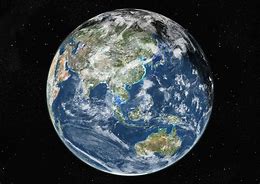 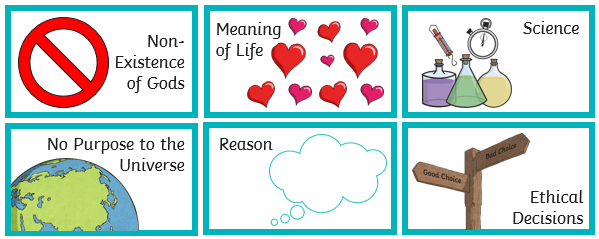 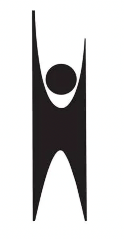 Prior learning What is a Humanist?Future LearningKey VocabularyKey VocabularyHumanistSomeone who believes in the values of Humanism. HumanismA worldview which is not religious. Believe the world is a natural place not supernatuiral, should be free to do what makes us happy, should be kind to people, animals and the planet. One life to live. Science is the best way to understand the world. AtheistSomeone who does not believe in God.AgnosticSomeone who accepts people can’t know whether God exists or not. EmpathyBeing able to understand and share the feelings of others. Golden RuleTo treat others as you wish to be treated yourself. Seen in many worldviews. An ethical principle. Human RightsA right which is believed to belong to every human regardless of race, sex, nationality, ethnicity, language, religion, or any other status.CelebrantSomeone who leads a special ceremony marking a life event including the welcoming of a baby, a wedding and a funeral. The Big BangThe sscientific view of how the world began